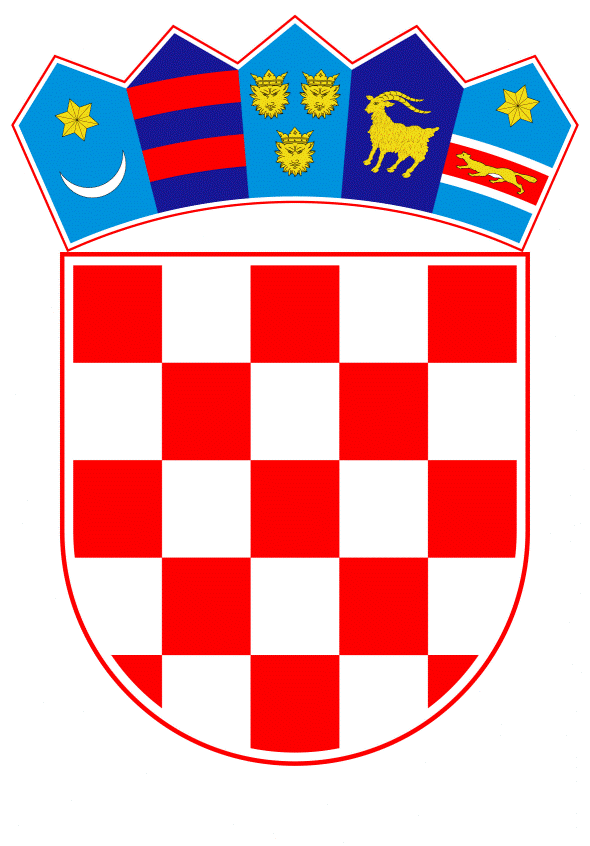 VLADA REPUBLIKE HRVATSKEZagreb, 6. lipnja 2019.______________________________________________________________________________________________________________________________________________________________________________________________________________________________											PRIJEDLOG			 Klasa:									 	Urbroj:	Zagreb,										PREDSJEDNIKU HRVATSKOGA SABORAPredmet:	Zastupničko pitanje Ivana Vilibora Sinčića, u vezi s otkupom potraživanja osiguranih založnim pravima na nekretninama u Republici Hrvatskoj	- odgovor Vlade		Zastupnik u Hrvatskome saboru, Ivan Vilibor Sinčić, postavio je, sukladno s člankom 140. Poslovnika Hrvatskoga sabora (Narodne novine, br. 81/13, 113/16, 69/17 i 29/18), zastupničko pitanje u vezi s otkupom potraživanja osiguranih založnim pravima na nekretninama u Republici Hrvatskoj.		Na navedeno zastupničko pitanje Vlada Republike Hrvatske, daje sljedeći odgovor:		Ministarstvo financija, Financijski inspektorat, u okviru zakonodavne nadležnosti, provodi nadzor usklađenosti sa Zakonom o sprječavanju pranja novca i financiranja terorizma (Narodne novine, br. 108/17 i 39/19) kod imenovanih obveznika primjene Zakona. Pravne i fizičke osobe koje obavljaju djelatnost otkupa dospjelih potraživanja u 2018. godini postale su obveznici provođenja mjera i radnji propisanih novim Zakonom o sprječavanju pranja novca i financiranja terorizma. 		Podaci o transakcijama otkupa potraživanja raščlanjeni prema sektorima stanovništvo, nefinancijska društva i ostali, dostupni su na mrežnim stranicama Hrvatske narodne banke: https://www.hnb.hr/statistika/statisticki-podaci/financijski-sektor/druge-monetarne-financijske-institucije/kreditne-institucije/pokazatelji-poslovanja-kreditnih-institucija.		Kreditne institucije su obveznici poreza na dobit, te stoga poreznu osnovicu utvrđuju sukladno Zakonu o porezu na dobit (Narodne novine, br. 177/04, 90/05, 57/06, 146/08, 80/10, 22/12, 148/13, 143/14, 50/16, 115/16 i 106/18). Kreditne institucije kao ni drugi porezni obveznici koji kupuju ili prodaju potraživanja, ne ostvaruju poreznu olakšicu pri prodaji kreditnog plasmana. 		Nadalje, sustav sprječavanja pranja novca i financiranja terorizma u Republici Hrvatskoj nije u nadležnosti samo jedne institucije nego je to sustav u kojem su zakonski definirane uloge svakog dionika i njihova međusobna interakcija i suradnja, a čine ga tijela prevencije: obveznici (banke i drugi), Ured za sprječavanje pranja novca kao financijsko-obavještajna jedinica Republike Hrvatske, nadzorna tijela: nadzorne službe ministarstva nadležnoga za financije (Porezna uprava, Carinska uprava i Financijski inspektorat), Hrvatska narodna banka, Hrvatska agencija za nadzor financijskih usluga te tijela kaznenog progona (Policija i Državno odvjetništvo Republike Hrvatske).		Ured za sprječavanje pranja novca nije ovlašten iznositi u javnost informacije, podatke i dokumentaciju u vezi s konkretnim slučajevima na kojima radi ili koje dostavlja na daljnje postupanje drugim nadležnim tijelima u Republici Hrvatskoj ili stranim financijsko-obavještajnim jedinicama sukladno Zakonu o sprječavanju pranja novca i financiranja terorizma. 		Vezano za dostavu izvješća o postupcima u tijeku za pojedine kupce potraživanja, napominjemo da je odredbama članka 8. Općeg poreznog zakona (Narodne novine, br. 115/16 i 106/18) propisan pravni institut porezne tajne, pa se tako poreznom tajnom smatraju svi podaci koje porezni obveznik iznosi u poreznom postupku te svi drugi podaci u vezi s poreznim postupkom kojima porezno tijelo raspolaže. Slijedom navedenoga, zbog povrede instituta porezne tajne nije moguće iznositi podatke o postupcima u tijeku za pojedine kupce potraživanja.   	Eventualno potrebna dodatna obrazloženja u vezi s pitanjem zastupnika, dat će dr. sc. Zdravko Marić, ministar financija.PREDSJEDNIKmr. sc. Andrej PlenkovićPredlagatelj:Ministarstvo financijaPredmet:Verifikacija odgovora na zastupničko pitanje Ivana Vilibora Sinčića, u vezi s otkupom potraživanja osiguranih založnim pravima na nekretninama u Republici Hrvatskoj 